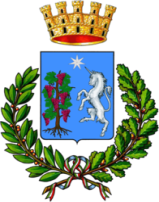 Città di BitettoMedaglia d’Oro al Merito CivileCittà Metropolitana di BariSETTORE SERVIZI SOCIALI – PUBBLICA ISTRUZIONE – POLITICHE GIOVANILIAVVISO PUBBLICO PER LA REALIZZAZIONE DI ATTIVITÀ E INIZIATIVE LUDICO – RICREATIVE E SPORTIVE IN FAVORE DI MINORI DAI 0 AI 17 ANNISI RENDE NOTO CHEin esecuzione del Decreto Legge 21 giugno 2022, n. 73 e del decreto ministeriale del 5 agosto 2022 del Ministero per le pari opportunità e la famiglia, nonché della Deliberazione di Giunta Comunale n. 108 del 29.09.2022, con determinazione del Responsabile del Settore Servizi Sociali – Pubblica Istruzione – Politiche Giovanili n. 299 del 03.10.2022, sono aperti i termini per la partecipazione all’Avviso Pubblico per famiglie di minori dai 0 ai 17 anni, interessati a partecipare alle attività e iniziative da attuare nel periodo ottobre - dicembre 2022.OggettoIl presente Avviso Pubblico disciplina i criteri e le modalità per l’accesso alle attività ludico -ricreative e sportive  in favore di minori dai 0 ai 17 anni, finanziati con Decreto Ministeriale del 5 agosto 2022 del Ministero per le pari opportunità e la famiglia,L’iniziativa si svolgerà nel periodo presumibilmente ottobre - dicembre 2022 e consisterà in attività ludico ricreative e sportive, svolte con l’ausilio di personale specializzato e da realizzarsi in luoghi adeguati presso i quali i minori saranno eventualmente trasportati con mezzi idonei ed accompagnatore, a cura dell’Ente gestore. Per le attività di che trattasi, i minori saranno coperti da polizza assicurativa sia durante il trasporto che durante le attività, a cura dell’Ente gestore delle attività.Quanto previsto nel presente avviso pubblico costituisce quadro attuativo degli elementi dell’art. 12 della legge 241/90 e degli obblighi di trasparenza e pubblicità, stabiliti dagli art. 26 e 27 del D.Lgs 33/2013.La capienza del fondo assegnato al Comune di Bitetto è pari ad € 13.454,48, trattasi di risorse ad esaurimento. Criteri d’accessoPossono accedere alla misura di cui al presente Avviso, tutti i cittadini residenti nel Comune di Bitetto, alla data di pubblicazione dell’Avviso, che presentino istanza, come da modulo allegato, in favore dei minori che abbiano un’età compresa tra i 0 e i 17 anni, alla data di pubblicazione dell’Avviso.Tale iniziativa si configura quale contributo indiretto alle famiglie che pertanto, se beneficiarie, usufruiranno delle attività ludico – ricreative e sportive a titolo completamente gratuito.L’istanza può essere presentata per ciascun minore, anche se componente dello stesso nucleo familiare.Trattandosi di intervento finanziato con risorse ministeriali ad esaurimento sarà formulato un elenco di beneficiari, predisposto in ordine crescente, in relazione all’importo del valore ISEE, fino ad esaurimento dei fondi disponibili.Le famiglie interessate potranno individuare liberamente l’ente gestore delle attività presso cui iscrivere i minori ricompresi nella fascia d’età 0-17 anni, consultando il relativo elenco pubblicato sul sito del Comune di Bitetto e allegato al presente avviso, e presentare direttamente istanza all’ente gestore prescelto, secondo i tempi e le modalità indicate nel presente Avviso alla cittadinanza, indicando il periodo di frequenza alle attività per ciascun minore.Si precisa che:nel caso di variazioni di indicazioni regionali o nazionali circa la gestione dei fondi ministeriali, le regole qui fornite potranno subire variazioni;potranno essere ammesse le istanze relative a più minori appartenenti alla stessa famiglia, anche se disabili,  ciascun minore non potrà usufruire contemporaneamente delle attività progettuali di cui al presente provvedimento e di altre misure di sostegno similare ( es. Bonus Inps o buoni di conciliazione per centri diurni ecc..) e pertanto la famiglia dovrà optare per un solo intervento,nel caso di assenza ingiustificata del minore per n. 2 settimane, lo stesso minore sarà escluso dal beneficio e si provvederà d’ufficio ad inserire altri eventuali minori in lista d’attesa per il periodo successivo. L’Ente gestore avrà cura di comunicare tempestivamente le assenze relative all’intero periodo all’Ufficio Servizi Sociali, che provvederà all’ammissione di eventuali ulteriori minori in lista d’attesa; in caso di assenza del minore per l’intera mensilità indicata nell’istanza di partecipazione non si potrà procedere con il rimborso della quota prevista a carico della famiglia, in favore dell’Ente gestore;le istanze prive di attestazione ISEE potranno essere accolte soltanto in caso di disponibilità dei fondi, previo accoglimento di tutte le istanze complete di attestazione ISEE, in ordine di arrivo dell’istanza, come da protocollo comunale;le istanze fuori termine saranno inserite in lista d’attesa e potranno essere accolte d’ufficio, in ordine di arrivo come da protocollo comunale, soltanto nei limiti della disponibilità delle risorse erogate al Comune ovvero di decadenza/rinuncia al servizio. Trasmissione delle istanzeL’istanza, che sarà resa sotto forma di autodichiarazione ai sensi del DPR 445/2000, dovrà essere redatta sul modello allegato al presente Avviso, in distribuzione presso l’UFFICIO SERVIZI SOCIALI DEL COMUNE DI BITETTO, in Piazza Aldo Moro, dal lunedì al venerdì dalle ore 9,30 alle ore 11,30 e il giovedì pomeriggio dalle ore 15,00 alle ore 17,30 ed è scaricabile dal sito istituzionale dell’Ente (www.comune.bitetto.ba.it).La stessa dovrà essere consegnata, congiuntamente al documento d’identità e obbligatoriamente all’attestazione ISEE in corso di validità, all’ente prescelto, entro il giorno 20 ottobre 2022, Il termine per la consegna delle istanze pervenute agli enti gestori dei centri estivi presso l’Ufficio Servizi Sociali, mediante l’Ufficio protocollo del Comune di Bitetto è fissato alle ore 11,30 del giorno 21.10.2022Il modello di domanda deve essere compilato in ogni sua parte, in maniera chiara e leggibile e dovrà riportare un numero di telefono e/o un indirizzo mail.Le istanze prive di attestazione ISEE e le istanze fuori termine dovranno essere trasmesse direttamente al Comune di Bitetto, nelle modalità di seguito indicate: - presso il Protocollo del Comune di Bitetto in piazza Moro 1, dal lunedì al venerdì dalle ore 9,30 alle ore 11,30 e il giovedì pomeriggio dalle ore 15,00 alle ore 17,00; - a mezzo pec al seguente indirizzo: protocollo.bitetto@pec.egovba.it o - a mezzo mail al seguente indirizzo: protocollo@comune.bitetto.ba.it Adempimenti in materia di pubblicità, trasparenza e Informazione e rapporto con la tutela della riservatezzaIl responsabile del servizio è competente per l’applicazione degli obblighi previsti in materia di pubblicità, trasparenza e informazione, previsti dagli artt. 26 e 27 del d.lgs. 33/2013.I dati relativi al procedimento di cui al presente Avviso sono trattati nel rispetto del Regolamento UE 679/2016 e del d.lgs. 196/2003, unicamente per le finalità connesse alla gestione del procedimento. Disposizioni finaliPer quanto non previsto dal presente Avviso, si fa riferimento alla normativa statale, regionale e comunale vigente.L’Ente si riserva la facoltà di effettuare tutti gli accertamenti atti a verificare la veridicità e la correttezza delle informazioni comunicate e di richiedere in qualunque momento documentazione integrativa relativa ai requisiti e alle condizioni dichiarate.Il Responsabile unico del procedimento: Dott.ssa Maria Silvia Chimienti - Responsabile dei Servizi Sociali – Pubblica Istruzione del Comune di Bitetto, tel. 080/3829213- 208 e-mail: servizisociali@comune.bitetto.ba.itIl presente Avviso, unitamente al modello di domanda, è pubblicato sul sito istituzionale www.comune.bitetto.ba.it, nonché nell’Albo pretorio on-line dell’Ente e avrà la massima diffusione possibile. Per ulteriori informazioni rivolgersi all’Ufficio Servizi Sociali – Pubblica Istruzione nei seguenti orari: - dal lunedì al venerdì dalle ore 9,30 alle ore 11,30 - il giovedì pomeriggio dalle ore 15,00 alle ore 17,00 ovvero telefonicamente ai seguenti recapiti: - tel. 0808978242-244-245-246 Bitetto, 11.10.2022                                                                                        Il Responsabile del Settore                                                                                                                F.to Dott.ssa Maria Silvia ChimientiINFORMATIVA SUL TRATTAMENTO DEI DATI PERSONALIai sensi degli artt. 13 e 14 del Regolamento generale per la protezione dei dati personalin. 2016/679 General Data Protection Regulation e del D.Lgs. 101/2018Secondo la normativa indicata, il trattamento relativo al presente AVVISO PUBBLICO PER  L’ACQUISIZIONE DI MANIFESTAZIONI DI INTERESSE PER INDIVIDUAZIONE DI SOGGETTI INTERESSATI ALLA REALIZZAZIONE DI ATTIVITA’ IN FAVORE DI MINORI 0-17 ANNI, di cui al Decreto Legge 21 giugno 2022, n. 73 e decreto ministeriale del 5 agosto 2022 del Ministero per le pari opportunità e la famiglia, sarà improntato ai principi di correttezza, liceità, trasparenza e di tutela della Sua riservatezza e dei Suoi diritti. Di seguito Le forniamo alcune informazioni relative al trattamento dei Suoi dati personali, nel contesto dei Procedimenti e dei Servizi svolti dal Titolare del Trattamento.Titolare del trattamentoComune di Bitetto (BA) - Piazza Aldo Moro 1 - 70020 Bitetto (BA) - CF 00939820726 in questo atto rappresentato dal Responsabile del Procedimento, la dott.ssa Chimienti Maria Silvia – Ufficio Servizi Sociali – Pubblica Istruzione del Comune di Bitetto – tel. 0803829213 – 208; email:  servizisociali@comune.bitetto.ba.it     PEC:   protocollo.bitetto@pec.egovba.it contitolari ovvero titolari autonomi del trattamento: I soggetti gestori con sede legale/operativa nel Comune di Bitetto.Responsabile della Protezione dei Dati (RPD o DPO)Soggetto individuato quale referente per il Responsabile della Protezione dei Dati: Cafagno Angelantonio - Consulente ICTMail: privacy@cafagnoconsultant.it - mail@pec.cafagnoconsultant.itFinalitàL’ENTE tratterà i Suoi dati personali, in relazione al procedimento per individuazione di soggetti interessati alla realizzazione di attività ludico – ricreative e/o sportive in favore di minori 0-17 anni, tanto nel corso dei Procedimenti quanto nella gestione del rapporto futuro.Base giuridica del trattamentoI fondamenti di liceità del trattamento sono individuati nei seguenti articoli del GDPR Regolamento UE 2016/679:art. 6 comma 1 lett. C – Il trattamento è necessario per adempiere un obbligo legale al quale è soggetto il titolare del trattamento;art. 6 comma 1 lett. E – Il trattamento è necessario per l'esecuzione di un compito connesso all'esercizio di pubblici poteri di cui è investito il titolare.art. 6 comma 1 lett. B – Il trattamento è necessario all’esecuzione di un contratto di cui l’interessato è parte o all’esecuzione di misure precontrattuali adottate su richiesta dello stesso.La informiamo altresì dell'esistenza di ALCUNI SUOI DIRITTI sui dati personali e sulle relative modalità per esercitare gli stessi nei confronti del TitolareDiritto di informazione (art. 14 GDPR, c. 5 lett. b  Informazioni da fornire qualora i dati personali non siano stati ottenuti presso l’interessato, ma da soggetti terzi .Ai sensi dell'art. 14 c. 5, lett. b, tale diritto non si applica nella misura in cui l’obbligo previsto al paragrafo 1 dell'art.14 rischi di rendere impossibile o di pregiudicare gravemente il conseguimento delle finalità di tale trattamento.Diritto di revoca del consenso (art. 13 c. 2, lett. c, e art. 9 c. 2 lett. a  Il consenso non è previsto ai sensi dell'art. 6 lett. c quando il trattamento è necessario per adempiere un obbligo legale al quale è soggetto il titolare del trattamento.Diritto di accesso ai dati (art. 15)  Lei potrà richiedere:a) le finalità del trattamento; b) le categorie di dati personali in questione; c) i destinatari o le categorie di destinatari a cui i dati personali sono stati o saranno comunicati, in particolare se destinatari di paesi terzi o organizzazioni internazionali;d) quando possibile, il periodo di conservazione dei dati personali previsto oppure, se non è possibile, i criteri utilizzati per determinare tale periodo;e) l'esistenza del diritto dell'interessato di chiedere al titolare del trattamento la rettifica o la limitazione del trattamento dei dati personali che lo riguardano;f) qualora i dati non siano raccolti presso l'interessato, tutte le informazioni disponibili sulla loro origine;g) una copia dei dati personali oggetto di trattamento.Diritto di rettifica (art. 16)  Lei ha il diritto di chiedere la rettifica dei dati personali inesatti che lo riguardano e di ottenere l'integrazione dei dati personali incompleti.Diritto all’oblio – cancellazione (art. 17)  Ai sensi dell'art.17 comma 3, i paragrafi 1 e 2 non si applicano nella misura in cui il trattamento sia necessario per l’adempimento di un obbligo legale che richieda il trattamento previsto dal diritto dell’Unione o dello Stato membro cui è soggetto il titolare del trattamento o per l’esecuzione di un compito svolto nel pubblico interesse oppure nell’esercizio di pubblici poteri di cui è investito il titolare del trattamentoDiritto di opposizione (art. 21)  Tale diritto non si applica al trattamento necessario per l’esecuzione di un compito di interesse pubblico.L’esercizio dei diritti succitati è subordinato ai limiti, alle regole e procedure previste dal Regolamento Europeo 2016/679, che l’Interessato deve conoscere e porre in essere.Concordemente a quanto previsto dall’articolo 12 comma 3, inoltre, il Titolare fornirà all’interessato le informazioni relative all'azione intrapresa senza ingiustificato ritardo e, comunque, al più tardi entro 30 giorni dal ricevimento della richiesta stessa.Tale termine potrà essere prorogato di 60 giorni, se necessario, tenuto conto della complessità e del numero delle richieste. Il Titolare del trattamento informa l'interessato di tale proroga, e dei motivi del ritardo, entro 30 giorni dal ricevimento della richiesta.Il presente Bando, unitamente al modello di presentazione della domanda, è pubblicato sul sito istituzionale www.comune.bitetto.ba.it, nonché nell’Albo pretorio on-line dell’Ente. Bitetto, ------Il Responsabile del Settore F.to Dott.ssa Maria Silvia Chimienti